 2020 Fall Report Omicron Chapter of Delta Kappa GammaSubmitted by Amy Budge-President     Our year has started bumpy due to COVID 19.  Our members have stayed in place at home unless they are actively teaching. We skipped our August meeting because we could not meet in any group or facility.  We held a very brave September Zoom meeting, which did not have a quorum because not everyone was able to get on. We are going to try another ZOOM at the end of October.  It has been discouraging to go from such a vibrant group to wisps of people.  We have 24 members this year divided into 4 committees. Each committee normally is responsible for two meetings a year, which includes the program and a meal.  We have not started this yet. We normally meet at a town elementary school to provide year round access to parking and easy access to the building.  We are waiting on this and trying the Zoom.  We still meet the last Monday of the month from 5:30-7:30 pm.  We want our programs to be built on the mission and purposes of DKG but we have only attempted a group greeting and not a serious program. We are limited by time on our Zoom account. We still keep member contact through email sending agendas, minutes, announcements and birthday celebration.      Our Service projects revolve around the Homer Food Pantry, our community food outreach program. We were unable to provide backpacks filled with student supplies in the fall but we were able to give some supplies to one of the local elementary schools. We do not want to lose this program.          We are very concerned about the stress our active teachers are carrying trying to teach both face to face and remote.  We are concerned about the physical health of our members.  We are trying to hold ourselves together.  I am keeping this photo as an inspiration for our future of what we can be together. 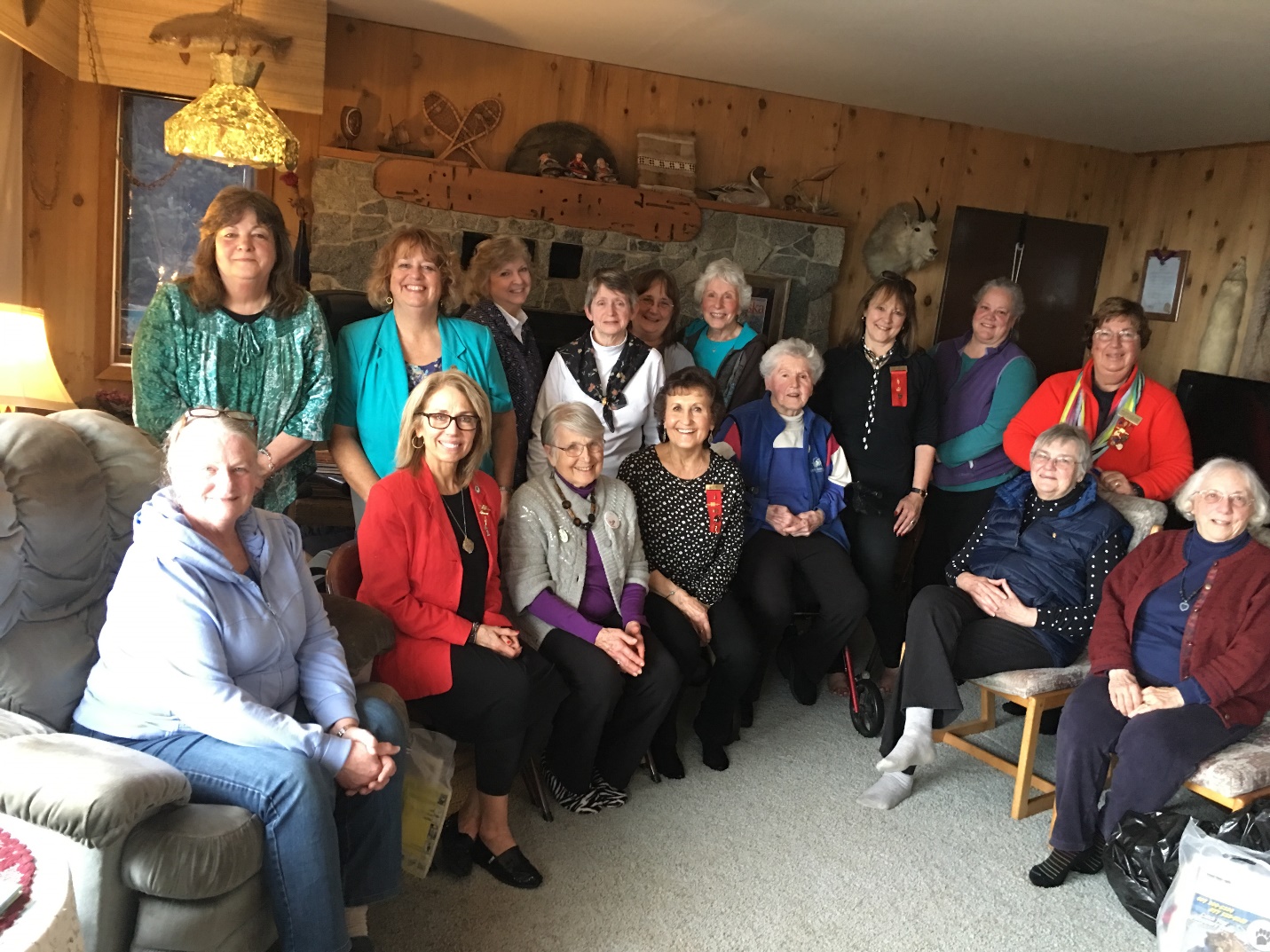 